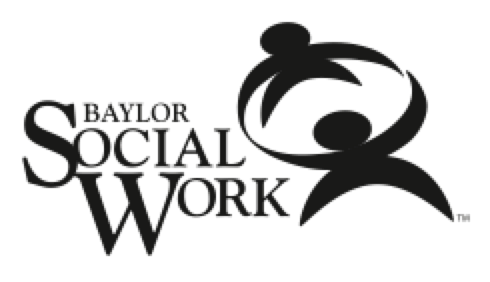 BlackBoard Cheat SheetFor Online Course ManagementName: 			BlackBoard Use:			to manage online course toolsWebsite:		https://my.baylor.edu/webapps/portal/frameset.jsp Format:		onlineDevices:		anything with a web browserNeeds:			deviceCost:			free to Baylor faculty, staff, and studentsSkill Level:		low-highVideo Tutorial:	http://zelda.baylor.edu/downloads/otls/blackboard/videos/BB_Student_Orientation.mp4Steps:Go to the website.Log-in using BearID and password.Select a course and begin.